БЛАГОДАРНОСТЬ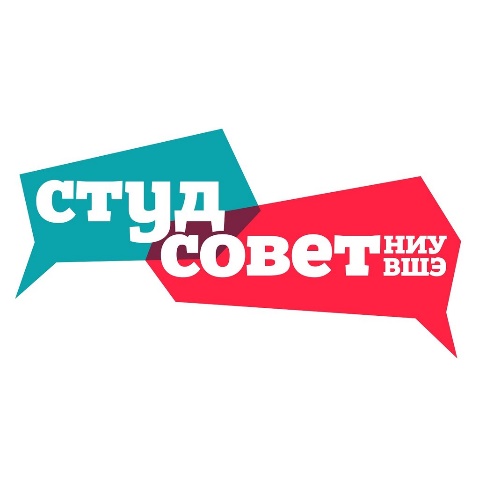 за активную общественную работувыражаетсяВремя личного участия студента (в день)*: до 3 часов,от 3 до 6 часов,более 6 часов.*Если участие студента в данном мероприятии/проекте длилось более 1 дня, то в свободном месте необходимо указать несколько дат участия и количество времени участия в день напротив каждой даты соответственно. Дата выдачи благодарности Название мероприятия/проекта, дата проведения ______________________________________Руководитель мероприятия/проекта______________________________________(ФИО, подпись)